Texas Forensic Association Constitutional Amendment Form			The following must be provided before your proposal will be accepted by the Executive   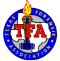    Committee.		Name: Constitution Committee 
Email address:  neal.white@pisd.edu, yxsilva@episd.org, andy.zeigler@amaisd.org
Rationale for Amendment: The State Tournament Coordinator position is a position that is vital to the healthy functioning of TFA as an organization. However, the section of the constitution that details the STC’s role contains a number of internal contradictions (contradictions within the section) and external contradictions (contradictions with other sections of the constitution). The goal of this amendment is to revise the description of the position so that its expectations are more clear.  Section of the Constitution where Change occurs:_____ Constitution__X__ ByLaws_____ Code of Professional Standards_____Standing Rules: Competition Event Guide_____Standing Rules: IQT Operations Manual_____ Standing Rules: State Tournament Operations ManualPage number of change: 10-11, 103					Select One of the Following: 􏰀 Add Language 􏰀 Delete Language  X Amend Language				Implementation Time Frame: January 1, 2024 				Proposed Change(s) (List the change/add here. Changes should include any language you are replacing from the existing constitution along with the proposed new language.)Pages 11-12J. State Tournament Coordinator: After soliciting applications from the TFA membership, on the TFA website, the President will select from the group of applicants, and make public on the TFA website by July 1, a member to serve as the TFA State Tournament Coordinator for the upcoming TFA State Tournament that will take place the following March for the TFA State tournament taking place the year after next (e.g., on July 1, 2024, the TFA State Coordinator candidate for the 2026 meet would be announced). Immediately after the President’s selection has been publicized on the TFA website, all voting members of the EC will vote on whether or not the President’s selection will fill this office. For this person to hold office, this selection must be approved, through a majority vote of the voting members of the Executive Council, including the President. An individual familiar with the TFA and marketing will be compensated by and serve as an ex-officio member of the Executive Council for the following two one years. This individual will perform the following functions: 1. Beginning immediately at least two years prior to the dates for the state tournament, the STC will work in conjunction with the relevant Region Representative to solicit potential tournament bids sites from the region whose turn it would be in the constitutionally mandated rotation. If a suitable site cannot be found in that region, the STC will then be authorized to solicit potential sites from other parts of the state, following the guidelines specified in the TFA State - General Rules - Location section of the TFA Constitution. 2. The STC will use a bid package created in conjunction with the EC in soliciting organizations for the state tournament. That package will include tournament logistic needs (rooms, internet access, food service, etc.) and community characteristics (hotel rooms; airport access; bus parking, etc.) The STC will provide necessary information such as economic impact for the tournament. 3. The STC will begin with appropriate convention and/or tourism bureaus. It will then be the responsibility of the local convention/tourism bureaus to work with school personnel to make appropriate sites available. Partnerships between business and education communities will be used to procure and prepare tournament sites. The STC will work with the hosting school district personnel to help with the approval of release time so that the maximum number of rounds may be scheduled. 4. The STC’s choice of a tournament site is subject to an executive council vote. The STC The executive council will announce the state tournament site at the TFA Business meeting in the school year prior to the tournament being held. For example, the 2026 TFA State Tournament site will be announced at the 2024 TFA Business Meeting.Page 103 1. Location: Each year the State Tournament shall be held in a different region so that in five years each region shall have hosted it once. The year a region is to host, that Region Representative shall submit the region’s choice for the site. If a region cannot host that year, the Executive Council shall open up bids for the site to the other regions. the State Tournament Coordinator will work in conjunction with the relevant Region Representative to solicit potential tournament bids from that region. If a suitable site cannot be found in that region, the State Tournament Coordinator will then be authorized to solicit potential sites from other parts of the state, following the guidelines specified below. a. The Executive Council State Tournament Coordinator will consider proposals solicit bids with precedence going to the region who has hosted state least recently. b. If a suitable host cannot be found in that region, the Executive Council State Tournament Coordinator will consider proposals solicit bids from the next least recent region, and so on and so forth. c. In such a case, the rotation will resume as if the region slated to host state had hosted state (e.g. if region IV declines to host, region V hosts the following year regardless of where the tournament was held during region IV’s year). d.  The STC’s choice of a tournament site is subject to an executive council vote. 2. Rotation: The order of regions to host State shall be as follows beginning with the 1997 State Tournament: (At the end of the cycle, the rotation will repeat.) Region 1 (Upper West Texas/Panhandle) Region 2 (North Texas) Region 4 (East Texas) Region 5 (Far West Texas) Region 3 (Central/South Texas) 3. Deadline: The deadline for the Executive Council to choose choosing  the state tournament site shall be the annual TSCA Convention in October the school year prior to the event. For example, the 2026 TFA State Tournament site will be announced at the 2024 TFA Business Meeting.